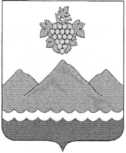 РЕСПУБЛИКА ДАГЕСТАНАДМИНИСТРАЦИЯ МУНИЦИПАЛЬНОГО РАЙОНА
«ДЕРБЕНТСКИЙ РАЙОН»ПОСТАНОВЛЕНИЕ«23» мая 2022 г.	                                                                                          №120О принятии на учет подопечных Селимова Рамазана Ферхадовича,
Кельбиева Замира Фархадовича, прибывших из г. ДербентРассмотрев заявление опекуна Ахмедовой Хадижат Алиевны 15.12.1976 г. р., с просьбой о постановке на учет ее несовершеннолетних подопечных Селимова Рамазана Ферхадовича 27.08.2011 г. р., Кельбиева Замира Фархадовича 01.10.2012 г. р., в связи с переездом на постоянное место жительства по адресу: Республика Дагестан, Дербентский район, с. Сабнова, ул. Фабричная, д. 7, руководствуясь Федеральным Законом РФ от 24.04.2008 г. № 48 «Об опеке и попечительстве», Постановлением Правительства Российской Федерации от 18.05.2009 г. № 423 «Об отдельных вопросах осуществления опеки и попечительства в отношении несовершеннолетних граждан», Законом Республики Дагестан от 10.06.2014 г. № 47 «О дополнительных мерах социальной поддержки граждан, усыновивших (удочеривших), взявших под опеку (попечительство), в приемную семью ребенка (детей) из числа детей-сирот и детей, оставшихся без попечения родителей, из организации для детей-сирот и детей, оставшихся без попечения родителей, в Республике Дагестан».ПОСТАНОВЛЯЮ:Поставить на учет в отдел опеки и попечительства администрации муниципального района «Дербентский район» несовершеннолетних подопечных Селимова Рамазана Ферхадовича 27.08.2011 г. р., Кельбиева Замира Фархадовича 01.10.2012 г. р., находящихся под опекой Ахмедовой Хадижат Алиевны, прибывших из г. Дербент.МКУ «МЦБ Администрации Дербентского района» продолжить выплату денежных средств опекуну Ахмедовой Хадижат Алиевне, на содержание подопечных Селимова Рамазана Ферхадовича 27.08.2011 г. р., Кельбиева Замира Фархадовича 01.10.2012 г. р., в прежнем порядке с 01.04.2022 г.Контроль за исполнением настоящего постановления возложить на заместителя Главы администрации муниципального района «Дербентский район» И. А. Бебетова.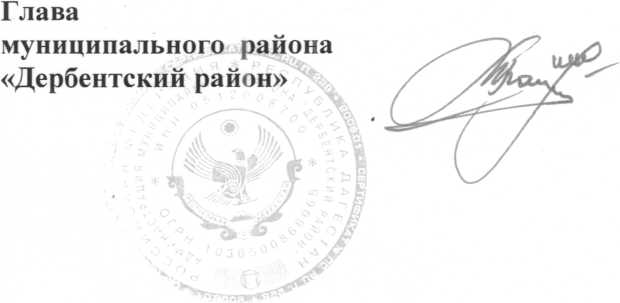 